                                  КАРАР                                                            РЕШЕНИЕ О порядке сообщения депутатамиСовета  сельского поселения Кадыровский  сельсовет муниципального района Илишевский район Республики Башкортостано возникновении личной заинтересованности при осуществлении своих полномочий, которая приводит или может привести к конфликту интересовВ целях реализации положений статьи 12.1 Федерального закона             от 25 декабря 2008 года № 273-ФЗ «О противодействии коррупции»                   и в соответствии со статьей 12.3 Закона Республики Башкортостан от 18 марта 2005 года № 162-з «О местном самоуправлении в Республике Башкортостан» Совет сельского поселения Кадыровский сельсовет муниципального района Илишевский район Республики Башкортостан решил:1.Утвердить Положение о порядке сообщения депутатами Совета сельского поселения Кадыровский сельсовет муниципального района Илишевский район Республики Башкортостан о возникновении личной заинтересованности при осуществлении своих полномочий, которая приводит или может привести к конфликту интересов, согласно приложению к настоящему решению.2. Опубликовать настоящее Решение в официальном сайте  сельского поселения.3. Контроль за исполнением настоящего решения возложить на управляющего делами Фаздаловой Х.С. №8-1 от 02.08.2016Глава сельского поселения                                        Габбасов  Р.ГБАШКОРТОСТАН РЕСПУБЛИКАҺЫИЛЕШ РАЙОНЫ
  МУНИЦИПАЛЬ РАЙОНЫНЫҢКАЗЫР АУЫЛСОВЕТЫ АУЫЛ БИЛӘМӘҺЕСОВЕТЫ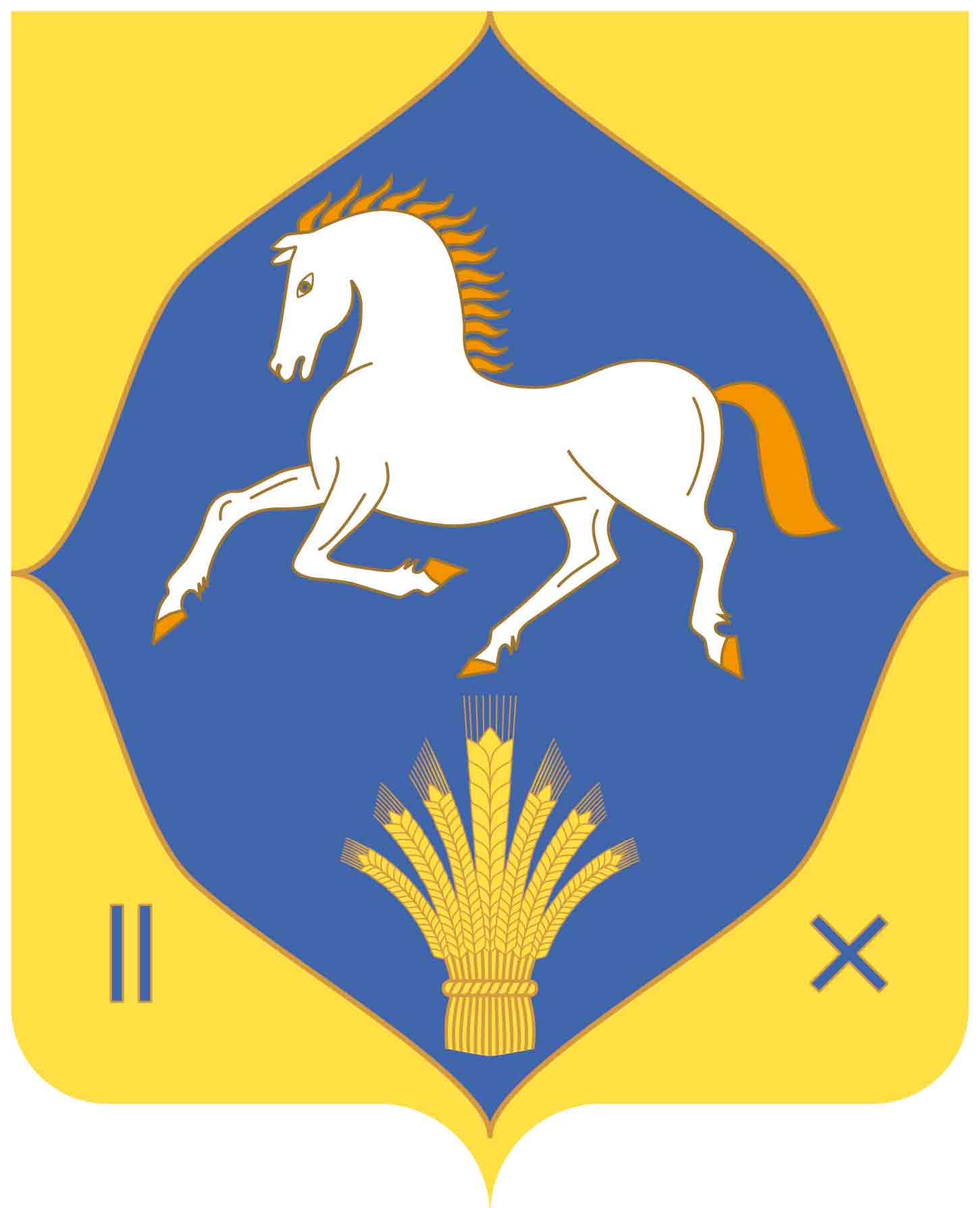 СОВЕТ СЕЛЬСКОГО ПОСЕЛЕНИЯКАДЫРОВСКИЙ СЕЛЬСОВЕТ МУНИЦИПАЛЬНОГО РАЙОНАИЛИШЕВСКИЙ РАЙОНРЕСПУБЛИКА  БАШКОРТОСТАН